Входит в цикл конференций с названиями на английском языке.Публикации на русском языке принимаются.Выходные данные сборника и библиографическое описание Вашей статьи на английском языке.Конференции проводятся в очной форме с возможностью дистанционного и стендового участия и в заочной форме.По итогам конференции издается сборник статей. Сборнику присваиваются международный стандартный книжный индекс ISBN и библиотечные индексы УДК и ББК. Сборники рассылаются по ведущим библиотекам России. Сборник статей регистрируется в наукометрической базе РИНЦ (Российский индекс научного цитирования) и публикуется на сайте электронной библиотеки Elibrary.ru.  Участникам конференции оказывается профессиональное содействие в продвижении индекса Хирша.НАПРАВЛЕНИЯ КОНФЕРЕНЦИИ:ТРЕБОВАНИЯ К ОФОРМЛЕНИЮ МАТЕРИАЛОВ:СВЕДЕНИЯ ОБ АВТОРЕ, РАЗМЕЩАЕМЫЕ В СТАТЬЕ:ТРЕБОВАНИЯ К СТРУКТУРЕ СТАТЬИ:АНКЕТА УЧАСТНИКА:РЕКВИЗИТЫ ДЛЯ ОПЛАТЫ:Получатель ЧНОУ ДПО ГНИИ «НАЦРАЗВИТИЕ»ИНН  7814259245			КПП   781401001ОГРН 1157800003382 р/с 40703810655080000858Банк получателя: СЕВЕРО-ЗАПАДНЫЙ БАНК ПАО "СБЕРБАНК РОССИИ" Г. САНКТ-ПЕТЕРБУРГБИК 044030653 Кор.счет 30101810500000000653 Назначение платежа: «За участие в конференции, без НДС»Ф.И.О. контактного лица-плательщикаФИНАНСОВЫЕ УСЛОВИЯ УЧАСТИЯ:С целью возмещения организационных, издательских, полиграфических и почтовых расходов авторам необходимо оплатить организационный взносКВИТАНЦИЯ НА ОПЛАТУ: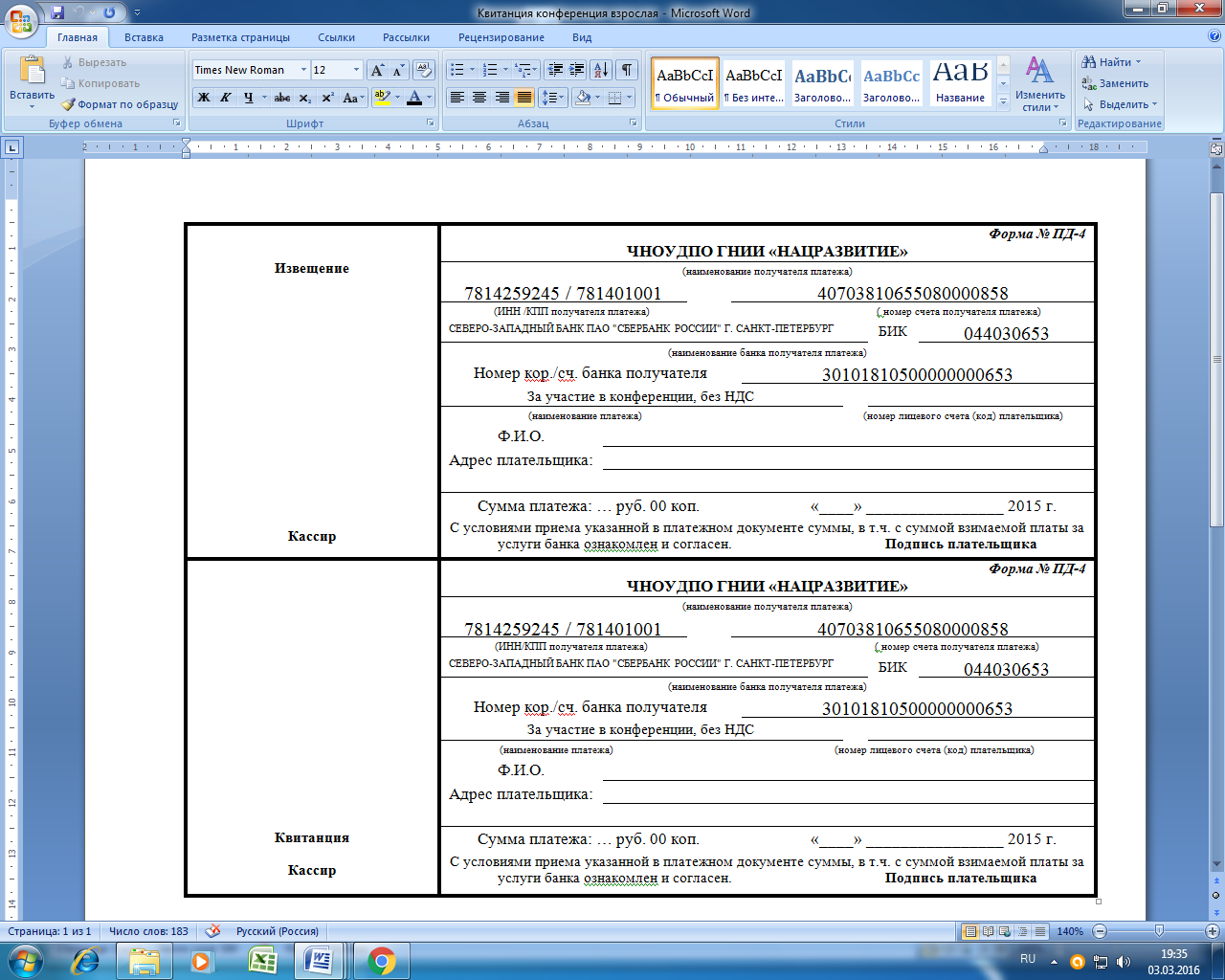 Впишите данные контактного лица-плательщика, сумму платежа, дату и подпись.ОТПРАВКА МАТЕРИАЛОВ В ОРГКОМИТЕТ:Для участия в конференции Вам необходимо выслать до 28 июня 2020 года  включительно на адресnatsrazvitie@gmail.com следующие материалы:Статьи, присланные после указанного срока, будут опубликованы в ближайших конференциях.КОНТРОЛЬНЫЕ ДАТЫ:К участию в конференции приглашаем научных и практических работников, преподавателей образовательных учреждений, докторантов, аспирантов, соискателей и студентов (в соавторстве с научным руководителем).БУДЕМ РАДЫ ВИДЕТЬ ВАС СРЕДИ УЧАСТНИКОВ КОНФЕРЕНЦИИ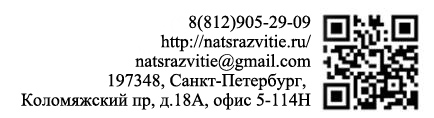 ГНИИ «НАЦРАЗВИТИЕ»ПРИ ПОДДЕРЖКЕ УМО ВУЗОВ РОССИИInternational Scientific Conference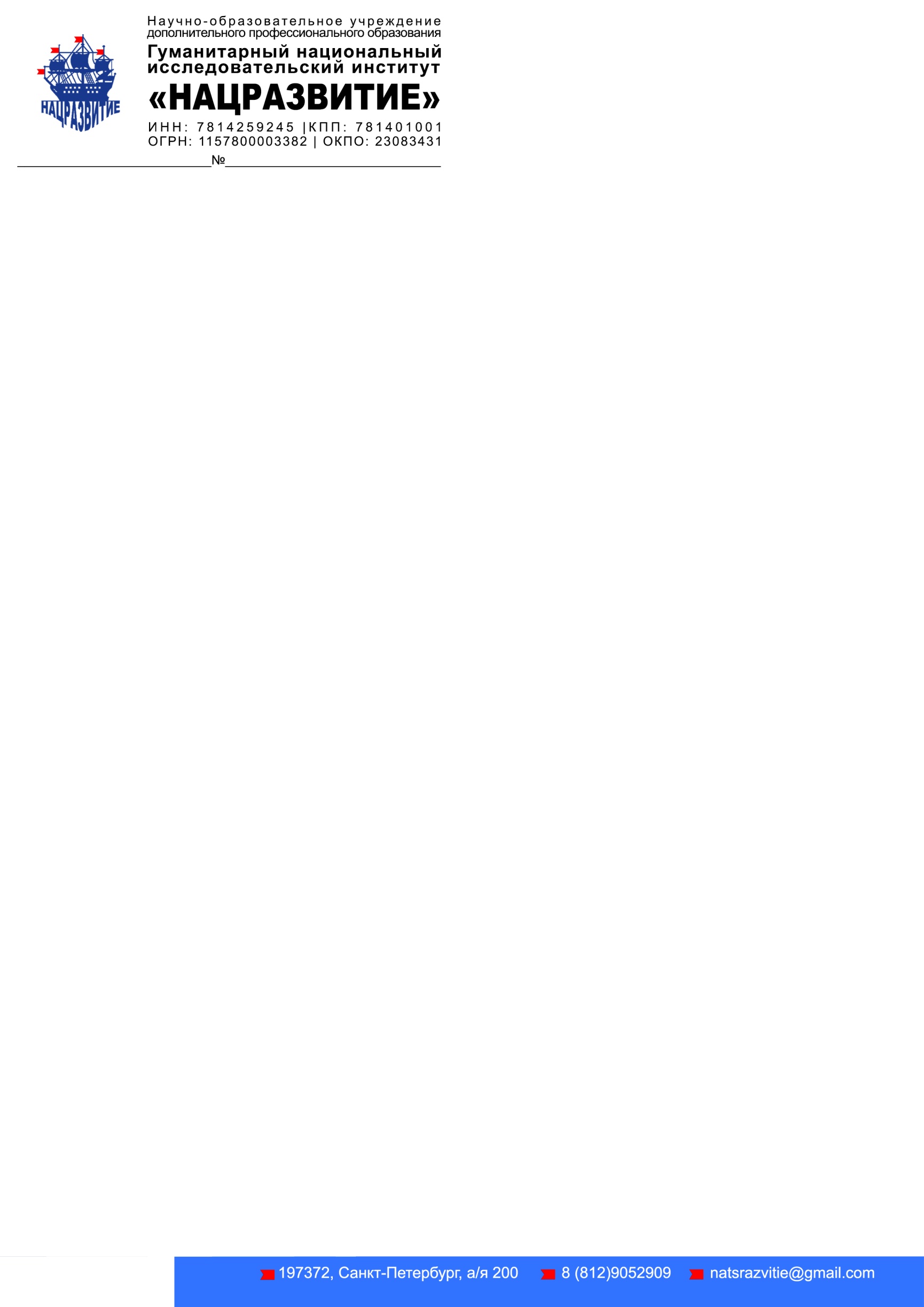 EDUCATION, CULTURE AND SOCIETYШифр конференцииECS 29128 июня 2020 года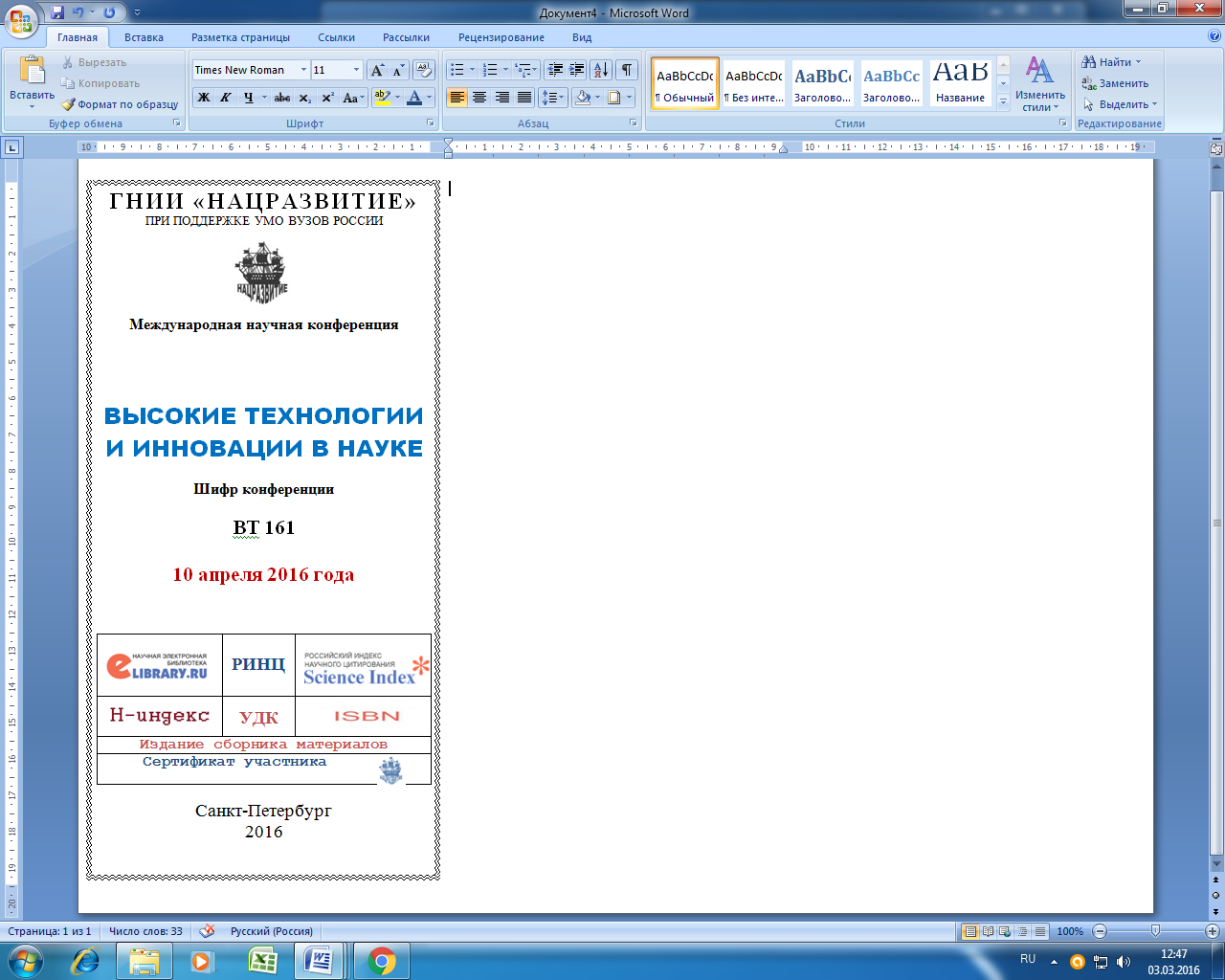 Санкт-Петербург2020Секция 1ЖурналистикаСекция 2ИскусствоведениеСекция 3Исторические наукиСекция 4Педагогические наукиСекция 5Политические наукиСекция 6Психологические наукиСекция 7Социологические наукиСекция 8Философские наукиСекция 9Экономические наукиСекция 10Юридические наукиФормат текстаMicrosoft Word (doc, docx)Формат страницыА4 (210x297 мм)Ориентация страницыкнижнаяПоля20 ммТип и размер шрифтаTimes New Roman, 14 птМежстрочный интервалполуторныйАбзацный отступ1,25 смВыравниваниепо ширинеПереносыне вручнуюФормат рисунковjpg, gif, bmp, не WordЦвет рисунковчерно-белыйШрифт в рисункахне менее  11 птСсылки на литературув квадратных скобкахСписок литературыобязателен, в конце статьиФИО автора полностьюНа русском языкеУченая степень, звание, для студентов – «студент», для аспирантов «аспирант»На русском языкеМесто работы автораНа русском языкеГород проживания автораНа русском языкеФИО автора полностьюНа английском языкеМесто работы автораНа английском языкеe-mail автораУДКВ верхнем левом углу.Сведения об авторе (-ах)Выравнивание по правому краю.Название статьиTitle of articleЗаглавные, полужирные буквы, по центру, на русском и английскомПропустить строкуАннотация:Не более 6 строк на русском языкеAbstract:Перевод аннотации на англ. языкПропустить строкуКлючевые слова:Не более 6 слов или словосочетанийKeywords:Перевод ключевых слов на англ.языкПропустить строкуТекст статьиРазместить статьюСписок литературыРучная, сквозная нумерацияИнформация о контактном лицеИнформация о контактном лицеИнформация о контактном лицеИнформация о контактном лицеФамилия, имя, отчество контактного лица*Фамилия, имя, отчество контактного лица*Фамилия, имя, отчество контактного лица*Электронный адрес контактного лица*Электронный адрес контактного лица*Электронный адрес контактного лица*Телефон контактного лицаТелефон контактного лицаТелефон контактного лицаИнформация о публикацииИнформация о публикацииИнформация о публикацииИнформация о публикацииШифр конференции*Шифр конференции*ECS 291ECS 291Номер и название секции конференции*Номер и название секции конференции*Номер и название секции конференции*ФИО автора полностью (если авторов несколько, то ФИО авторов – через запятую)*ФИО автора полностью (если авторов несколько, то ФИО авторов – через запятую)*ФИО автора полностью (если авторов несколько, то ФИО авторов – через запятую)*Название статьи*Название статьи*Название статьи*Количество страниц в статье*Количество страниц в статье*Количество страниц в статье*Информация об отправке сборника и сертификатаИнформация об отправке сборника и сертификатаИнформация об отправке сборника и сертификатаИнформация об отправке сборника и сертификатаКоличество печатных экземпляров сборника*Количество печатных экземпляров сборника*Количество печатных экземпляров сборника*Количество сертификатов об участии (кому)Количество сертификатов об участии (кому)Количество сертификатов об участии (кому)Почтовый адрес для отправки сборника*Почтовый адрес для отправки сборника*Почтовый адрес для отправки сборника*Фамилия, имя, отчество получателя*Фамилия, имя, отчество получателя*Фамилия, имя, отчество получателя*Дополнительный сервисДополнительный сервисДополнительный сервисДополнительный сервисСправка о принятии материалов к публикации в электронной формеДа/нетДа/нетДа/нетСоставление аннотации и ключевых словДа/нетДа/нетДа/нетТребуется перевод на английский язык аннотации и ключевых словДа/нетДа/нетДа/нетТребуется корректорская правка текстаДа/нетДа/нетДа/нетТребуется корректорская правка литературыДа/нетДа/нетДа/нетПрошу считать меня участником научной конференции. Разрешаю вносить в представленные мною материалы корректорскую правку и опубликовать их в сборнике.Прошу считать меня участником научной конференции. Разрешаю вносить в представленные мною материалы корректорскую правку и опубликовать их в сборнике.Прошу считать меня участником научной конференции. Разрешаю вносить в представленные мною материалы корректорскую правку и опубликовать их в сборнике.Прошу считать меня участником научной конференции. Разрешаю вносить в представленные мною материалы корректорскую правку и опубликовать их в сборнике.Основные финансовые условия:Руб.Публикация от 2 до 5 страниц машинописного текста (без печатного сборника)850Каждая дополнительная страница (свыше 5 страниц)210Каждый печатный экземпляр сборника950Пересылка за пределы РФ дополнительно950Дополнительные финансовые условия:Руб.Присвоение статье индекса DOI  300Один сертификат участника250Справка о принятии материалов к публикации в электронной форме150Составление аннотации и ключевых слов400Перевод на англ.язык аннотации и кл.слов400Корректорская правка текста, за страницу200Корректорская правка списка литературы400Название материалаНазвание файлаСтатьюФамилияИ.О.-статьяАнкету участника.ФамилияИ.О.-анкетаСкан или фото квитанцииФамилияИ.О.-квитанцияПрием материаловДо 28 июня 2020 годаИзвещение о принятии материалов к публикации или необходимости их доработкиВ течение 2 рабочих дней после полученияПубликация сборника статей20 дней после проведения конференцииРассылка сборника авторам10 дней после публикации сборникаРассылка номеров почтовых отправлений5 дней после рассылки сборникаРазмещение сборника в РИНЦ3 месяца со дня проведения конференции